УКРАЇНАЗВЯГЕЛЬСЬКА МІСЬКА РАДАРІШЕННЯсорокова сесія					                        восьмого скликання_______________                                                                                № ________   Про зняття з контролю рішень міської радиКеруючись статтею 25, частиною другою статті 42 Закону України «Про місцеве самоврядування в Україні», враховуючи  пропозиції постійних комісій міської ради та інформацію керівників виконавчих органів міської ради про виконання деяких рішень міської ради (додається), міська радаВИРІШИЛА:Зняти з контролю такі рішення міської ради:від 23.12.2020 № 47 «Про підпорядкування клубних закладів культури та затвердження Статуту міського Палацу культури імені Лесі Українки»;від 04.03.2021 № 88 «Про затвердження Програми лікувально-профілактичної стоматологічної медичної допомоги дітям в закладах загальної середньої та дошкільної освіти Новоград-Волинської міської територіальної громади на 2021-2022роки»;від 03.06.2021 № 188 «Про затвердження Порядку компенсації з бюджету міської територіальної громади втрат перевізникам, які здійснюють перевезення пасажирів на міських автобусних маршрутах у період карантину»;від 22.07.20221 № 220 «Про внесення змін до рішення Новоград-Волинської міської ради від 22.12.2017 №411 «Про затвердження Цільової соціальної програми забезпечення житлом дітей-сиріт, дітей, позбавлених батьківського піклування та осіб з їх числа на 2018-2022 роки»;від 09.09.2021 № 276 «Про прийняття майна у комунальну власність Новоград-Волинської міської територіальної громади»;від 21.10.2021 № 327 «Про пільгові перевезення на міських, приміських автобусних маршрутах загального користування у 2022 році»;від 25.11.2021 № 376 «Про надання згоди на прийняття майна комунального некомерційного підприємства «Новоград-Волинське міськрайонне стоматологічне медичне об’єднання»;від 24.11.2021 № 385 «Про затвердження Програми відшкодування різниці в тарифах на теплову енергію, її виробництво, транспортування і постачання та тарифу на послугу з постачання теплової енергії для потреб населення комунальному підприємству Новоград-Волинської міської ради «Новоград-Волинськтеплокомуненерго» на 2021-2022 роки»;від 23.12.2021 № 415 «Про затвердження Програми розвитку і фінансової підтримки комунального некомерційного підприємства «Центр первинної медико - санітарної допомоги» Новоград - Волинської міської ради на 2022 рік»;від 23.12.2021 № 416 «Про затвердження Програми розвитку та фінансової підтримки комунального некомерційного підприємства «Новоград - Волинське міськрайонне стоматологічне медичне об’єднання» на 2022 рік»;від 23.12.2021 № 418 «Про затвердження Програми розвитку та фінансової підтримки комунального некомерційного підприємства «Новоград - Волинське міськрайонне територіальне медичне об´єднання» на  2022 рік»;від 23.12.2021 № 421 «Про внесення змін до структури Центру комплексної реабілітації для дітей з інвалідністю Новоград-Волинської міської ради»;від 23.12.2021 № 423 «Про затвердження Програми соціальної підтримки учасників антитерористичної операції, операції об’єднаних сил, членів сімей загиблих учасників антитерористичної операції, операції об’єднаних сил, учасників Революції Гідності, членів сімей загиблих учасників Революції Гідності, внутрішньо переміщених осіб з тимчасово окупованої території, районів проведення антитерористичної операції, операції об’єднаних сил на територію Новоград-Волинської міської територіальної громади  на 2022 рік»;від 23.12.2021 № 426 «Про затвердження плану діяльності Новоград-Волинської міської ради та її виконавчого комітету з підготовки проектів регуляторних актів  на 2022 рік»;від 23.12.2021 № 436 «Про план роботи міської ради на 2022 рік»;від 23.12.2021 № 438 «Про пільги зі сплати за харчування дітей у закладах дошкільної та загальної середньої освіти Новоград-Волинської міської територіальної громади на 2022 рік»;від 23.12.2021 № 439 «Про затвердження Програми економічного і соціального розвитку Новоград-Волинської міської територіальної громади на 2022 рік»;від 23.12.2021 № 443 «Про бюджет Новоград-Волинської міської територіальної громади на 2022 рік»;від 23.12.2021 № 450 «Про проведення земельних торгів у формі аукціону в місті Новограді-Волинському»;від 17.02.2022 № 472 «Про внесення змін до бюджету Новоград - Волинської міської територіальної громади за 2022 рік»;від 24.02.2022 № 474 «Про внесення змін до бюджету Новоград - Волинської міської територіальної громади за 2022 рік»;від 10.03.2022 № 485 «Про внесення змін до бюджету Новоград - Волинської міської територіальної громади за 2022 рік»;від 31.03.2022 № 488 «Про внесення змін та доповнень у додаток до рішення міської ради від 23.12.2021 №439 «Про затвердження Програми економічного і соціального розвитку Новоград-Волинської міської територіальної громади на 2022 рік»;від 31.03.2022 № 489 «Про внесення доповнень у додаток до рішення міської ради від 23.12.2021 № 426 «Про затвердження плану діяльності Новоград-Волинської міської ради та її виконавчого комітету з підготовки проектів регуляторних актів на 2022 рік»;від 31.03.2022 № 504 «Про внесення змін до бюджету Новоград - Волинської міської територіальної громади за 2022 рік»;від 31.03.2022 № 505 «Про внесення змін у додаток 1 до рішення міської ради від 21.10.2021 року №327 «Про пільгові перевезення на міських, приміських автобусних маршрутах загального користування на території Новоград-Волинської міської територіальної громади у 2022 році»;від 07.04.2022 № 516 «Про внесення змін до бюджету Новоград - Волинської міської територіальної громади за 2022 рік»;від 05.05.2022 № 521 «Про передачу автомобіля комунальному некомерційному підприємству «Центр первинної медико - санітарної допомоги» Новоград- Волинської міської ради»;від 05.05.2022 № 522 «Про  фінансове стимулювання в галузі культури і мистецтва»;від 05.05.2022 № 523 «Про внесення змін до Програми розвитку та фінансової підтримки комунального некомерційного підприємства «Новоград - Волинське міськрайонне стоматологічне медичне об’єднання» на 2022 рік»;від 05.05.2022 № 524 «Про внесення змін та доповнень у додаток до рішення міської ради від 23.12.2021 №439 «Про затвердження Програми економічного і соціального розвитку Новоград-Волинської міської територіальної громади на 2022 рік»;від 05.05.2022 № 525 «Про надання допомоги на поховання учасника бойових дій у зв’язку з військовою агресією російської федерації»;від 05.05.2022 № 531 «Про внесення змін до бюджету Новоград - Волинської міської територіальної громади на 2022 рік»;від 09.06.2022 № 548 «Про внесення змін до бюджету Новоград - Волинської міської територіальної громади на 2022 рік»;від 09.06.2022 № 549 «Про заміну сторони договору оренди землі»;від 09.06.2022 № 550 «Про передачу в користування земельних ділянок та про інші питання земельних відносин на території  м. Новограда-Волинського»;від 09.06.2022 № 551 «Про передачу в користування земельних ділянок та про інші питання земельних відносин в межах та за межами сіл Майстрівського старостинського округу»;від 09.06.2022 № 552 «Про передачу в користування земельних ділянок та про інші питання земельних відносин на території Дідовицького старостинського округу»;від 09.06.2022 № 553 «Про передачу в користування земельних ділянок та про інші питання земельних відносин на території Пилиповицького старостинського округу»;від 09.06.2022 № 554 «Про викуп земельних ділянок для суспільних потреб»;від 09.06.2022 № 555 «Про надання дозволу на розроблення проекту землеустрою щодо відведення земельної ділянки в селі Олександрівка»;від 16.06.2022 № 566 «Про внесення змін до бюджету Новоград - Волинської міської територіальної громади на 2022 рік»;від 21.07.2022 № 571 «Про внесення змін до Програми соціальної підтримки учасників антитерористичної операції, операції об’єднаних сил, членів сімей загиблих учасників антитерористичної операції, операції об’єднаних сил, учасників Революції Гідності, членів сімей загиблих учасників Революції Гідності, внутрішньо переміщених осіб з тимчасово окупованої території, районів проведення антитерористичної операції, операції об’єднаних сил на територію Новоград-Волинської міської територіальної громади  на 2022 рік»;від 21.07.2022 № 573 «Про надання допомоги на поховання учасника бойових дій у зв’язку із військовою агресією російської федерації»;від 21.07.2022 № 584 «Про внесення змін до бюджету Новоград - Волинської міської територіальної громади на 2022 рік»;від 21.07.2022 № 587 «Про передачу в користування земельних ділянок та про інші питання земельних відносин на території м. Новограда-Волинського»;від 21.07.2022 № 588 «Про укладання договорів оренди землі на новий строк ТОВ «Промінь»»;від 21.07.2022 № 589 «Про затвердження проекту землеустрою та передачі в оренду земельної ділянки ФГ «ЗОЛОТИЙ НЕКТАР» на території Великомолодьківського старостинського округу»;від 21.07.2022 № 590 «Про затвердження технічної документації із землеустрою та передачу в оренду земельної ділянки на території Великомолодьківського старостинського округу»;від 21.07.2022 № 591 «Про затвердження проекту землеустрою та передачу в оренду земельної ділянки на території Пилиповицького старостинського округу»;від 21.07.2022 № 592 «Про затвердження технічних документацій із землеустрою та передачу в оренду земельних ділянок ТОВ «Агросоюз» на території Майстрівського старостинського округу»;від 21.07.2022 № 593 «Про надання згоди на здійснення реконструкції орендованого нежитлового приміщення»;від 21.07.2022 № 594 «Про присвоєння звання «Почесний громадянин міста Новограда-Волинського»;від 21.07.2022 № 595 «Про нагородження відзнакою міста Новограда-Волинського орден «Звягель»;від 21.07.2022 № 600 «Про внесення доповнень у додаток до рішення міської ради від 23.12.2021 № 439 «Про затвердження Програми економічного і соціального розвитку Новоград-Волинської міської територіальної громади на 2022 рік»»;від 26.08.2022 № 602 «Про внесення змін до  рішення  міської ради від 23.12.2021 №438 «Про пільги  зі  сплати  за  харчування  дітей  у закладах  дошкільної  та  загальної середньої освіти Новоград-Волинської  міської територіальної громади на  2022 рік»;від 26.08.2022 № 604 «Про внесення змін у додаток до рішення міської ради від 23.12.2021 №439 «Про затвердження Програми економічного і соціального розвитку Новоград-Волинської міської територіальної громади на 2022 рік»;від 26.08.2022 № 607 «Про внесення змін до бюджету Новоград-Волинської міської територіальної громади на 2022 рік»;від 15.09.2022 № 608 «Про затвердження  Статутів закладів  дошкільної освіти  у  новій  редакції»;від 15.09.2022 № 609 «Про внесення змін до Статуту дитячо-юнацької спортивної школи імені В.П.Єрмакова управління у с правах сім’ї, молоді, фізичної культури та спорту Новоград-Волинської міської ради»;від 15.09.2022 № 610 «Про надання згоди на прийняття Підприємства Новоград-Волинська центральна міськрайонна аптека №217»;від 15.09.2022 № 612 «Про внесення змін у додаток до рішення міської ради від 23.12.2021 №439 «Про затвердження Програми економічного і соціального розвитку Новоград-Волинської міської територіальної громади на 2022 рік»;від 15.09.2022 № 620 «Про внесення змін до бюджету Новоград-Волинської міської територіальної громади на 2022 рік»;від 15.09.2022 № 623 «Про передачу в користування земельних ділянок та про інші питання земельних відносин на території м. Новограда-Волинського»;від 15.09.2022 № 624 «Про припинення договору оренди землі з ТОВ «Міськкомунсервіс»;від 15.09.2022 № 625 «Про продаж земельних ділянок несільськогосподарського призначення на території м. Новограда-Волинського»;від 15.09.2022 № 626 «Про проведення земельних торгів у формі аукціону в місті Новограді-Волинському»;від 15.09.2022 № 627 «Про продаж земельної ділянки несільськогосподарського призначення в селі Пилиповичі»;від 15.09.2022 № 628 «Про укладання договору оренди земельної ділянки на новий строк ПрАТ «Київстар» на території Пилиповицького старостинського округу»;від 15.09.2022 № 629 «Про затвердження технічних документацій із землеустрою та інші питання земельних відносин на території Майстрівського старостинського округу»;від 15.09.2022 № 630 «Про надання дозволу на розробку проекту землеустрою в с. Наталівка»;від 20.10.2022 № 639 «Про ліквідацію Маковицької загальноосвітньої школи I ступеня Новоград-Волинської міської об'єднаної територіальної громади та Майстровільської загальноосвітньої школи I ступеня Новоград-Волинської об'єднаної міської територіальної громади»;від 21.10.2022 № 658 «Про внесення змін у додаток до рішення міської ради від 23.12.2021 №439 «Про затвердження Програми економічного і соціального розвитку Новоград-Волинської міської територіальної громади на 2022 рік»;від 21.10.2022 № 659 «Про внесення змін до бюджету Новоград-Волинської міської територіальної громади на 2022 рік»;від 21.10.2022 № 660 «Про передачу в користування земельних ділянок та про інші питання земельних відносин на території м. Новограда-Волинського»;від 21.10.2022 № 661 «Про заміну сторони договорів оренди землі»;від 21.10.2022 № 662 «Про затвердження технічної документації із землеустрою та інші питання земельних відносин на території Пилиповицького старостинського округу»;від 21.10.2022 № 663 «Про затвердження технічної документації із землеустрою та інші питання земельних відносин на території Дідовицького старостинського округу»;від 21.10.2022 № 664 «Про затвердження технічної документації із землеустрою на території Великомолодьківського старостинського округу»;від 21.10.2022 № 665 «Про затвердження технічної документації із землеустрою на території Майстрівського старостинського округу»;від 21.10.2022 № 666 «Про затвердження технічних документацій із землеустрою та інші питання земельних відносин на території Наталівського старостинського округу»;від 24.11.2022 № 667 «Про нагородження відзнакою Новоград-Волинської міської територіальної громади орден «Звягельська доблесть»;від 24.11.2022 № 673 «Про реформування комунального закладу «Новоград-Волинська міська бібліотека»;від 24.11.2022 № 674 «Про внесення змін до штатних розписів закладів культури і туризму»;від 24.11.2022 № 676 «Про пам’ятку історії Новоград-Волинської міської територіальної громади»;від 24.11.2022 № 677 «Про внесення змін у додаток до рішення міської ради від 23.12.2021 №439 «Про затвердження Програми економічного і соціального розвитку Новоград-Волинської міської територіальної громади на 2022 рік»;від 24.11.2022 № 688 «Про внесення змін до бюджету Новоград-Волинської міської територіальної громади на 2022 рік»;від 24.11.2022 № 691 «Про передачу в користування земельних ділянок та про інші питання земельних відносин на території м. Новограда-Волинського»;від 24.11.2022 № 692 «Про заміну сторони договорів оренди землі»;від 24.11.2022 № 693 «Про передачу в користування земельної ділянки та про інші питання земельних відносин на території Майстрівського старостинського округу»;від 24.11.2022 № 694 «Про викуп земельних ділянок для суспільних потреб»;від 24.11.2022 № 695 «Про розірвання договорів оренди невитребуваних земельних часток (паїв) з ТзОВ «Фаворит-Агро» на території Пилиповицького старостинського округу»;від 22.12.2022 № 714 «Про внесення змін до бюджету Новоград-Волинської міської територіальної громади на 2022 рік»;від 22.12.2022 № 716 «Про перейменування комунальних закладів та установ освіти Новоград-Волинської міської ради»;від 22.12.2022 № 717 «Про перейменування закладів культури і туризму Новоград-Волинської міської ради»;від 22.12.2022 № 718 «Про перейменування установ управління у справах сім’ї, молоді, фізичної культури та спорту Новоград-Волинської міської ради»;від 22.12.2022 № 719 «Про фінансове стимулювання спортсменів та тренерів за підсумками 2022 року»;від 22.12.2022 № 723 «Про перейменування комунально-торгівельного підприємства «Міський ринок» та внесення змін до Статуту підприємства»;від 22.12.2022 № 724 «Про перейменування установ та закладу соціального захисту Новоград-Волинської міської ради»;від 22.12.2022 № 731 «Про перейменування комунального підприємства Новоград-Волинської міської ради «Новоград-Волинське земельно-кадастрове бюро» та внесення змін до Статуту комунального підприємства»;від 22.12.2022 № 732 «Про передачу у власність, користування земельних ділянок та про інші питання земельних відносин на території м.Звягель»;від 22.12.2022 № 733 «Про заміну сторони договорів оренди землі»;від 22.12.2022 № 734 «Про припинення договору оренди землі з ТОВ «Міськкомунсервіс»;від 22.12.2022 № 735 «Про передачу у власність земельних ділянок та про інші питання земельних відносин на території Дідовицького старостинського округу»;від 22.12.2022 № 736 «Про передачу у власність земельних ділянок на території Пилиповицького старостинського округу»;від 22.12.2022 № 737 «Про передачу у власність земельних ділянок на території Великомолодьківського старостинського округу»;від 22.12.2022 № 738 «Про передачу у власність земельних ділянок та про інші питання земельних відносин на території Майстрівського старостинського округу»;від 22.12.2022 № 739 «Про передачу у власність земельної ділянки на території Наталівського старостинського округу».Міський голова					                   	              Микола БОРОВЕЦЬ      Додатокдо рішення міської радивід _____________ № _____Інформаціяпро виконання рішень міської радиСекретар міської ради						            Оксана ГВОЗДЕНКО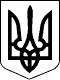 № з/пДата, номер та назва рішенняІнформація про виконаннявід 23.12.2020 № 47 «Про підпорядкування клубних закладів культури та затвердження Статуту міського Палацу культури імені Лесі Українки»Внесено зміни до штатного розпису та зареєстровано в новій редакції відповідно до вимог чинного законодавства України Статут міського Палацу культури імені Лесі Українки. (інф. Широкопояса О.Ю.)від 04.03.2021 № 88 «Про затвердження Програми лікувально-профілактичної стоматологічної медичної допомоги дітям в закладах загальної середньої та дошкільної освіти Новоград-Волинської міської територіальної громади на 2021-2022 роки»Втратило чинність у зв’язку із закінченням терміну дії. Відповідно до Програми було виділено та освоєно  кошти на суму  145,3 тис.грн.  (інф. Боришкевич А.П.)від 03.06.2021 № 188 «Про затвердження Порядку компенсації з бюджету міської територіальної громади втрат перевізникам, які здійснюють перевезення пасажирів на міських автобусних маршрутах у період карантину»Рішення втратило чинність у зв’язку із закінченням карантину. (інф. Володіної А.В.)від 22.07.20221 № 220 «Про внесення змін до рішення Новоград-Волинської міської ради від 22.12.2017 №411 «Про затвердження Цільової соціальної програми забезпечення житлом дітей-сиріт, дітей, позбавлених батьківського піклування та осіб з їх числа на 2018-2022 роки»Рішення втратило чинність в зв’язку із закінченням терміну дії. Поінформовано міську раду про виконання програми на пленарному засіданні двадцять восьмої сесії міської ради 24.11.2022. (інф. Лойко Н.О.)від 09.09.2021 № 276 «Про прийняття майна у комунальну власність Новоград-Волинської міської територіальної громади»Майно згідно переліку, зазначеному в рішенні поставлено на баланс Школи мистецтв. (інф. Широкопояса О.Ю.)від 21.10.2021 № 327 «Про пільгові перевезення на міських, приміських автобусних маршрутах загального користування у 2022 році»Рішення втратило чинність у зв’язку з прийняттям рішення міської ради від 24.11.2022 № 678 «Про пільгові перевезення на міських, приміських автобусних маршрутах загального користування на території Звягельської міської територіальної громади у 2023 році». (інф. Володіної А.В.)від 25.11.2021 № 376 «Про надання згоди на прийняття майна комунального некомерційного підприємства «Новоград-Волинське міськрайонне стоматологічне медичне об’єднання»Прийнято рішення Новоград-Волинської районної ради від 09.12.2022 № 204 «Про передачу КНП «Новоград-Волинське міськрайонне СМО» зі спільної власності територіальних громад району в комунальну власність Новоград-Волинської територіальної громади». (інф. Боришкевич А.П.)від 23.12.2021 № 415 «Про затвердження Програми розвитку і фінансової підтримки комунального некомерційного підприємства «Центр первинної медико - санітарної допомоги» Новоград - Волинської міської ради на 2022 рік»Поінформовано міську раду про виконання програми. Кошти, які виділялися відповідно Програми, освоєні. Рішення втратило чинність згідно рішення міської ради від 24.11.2022             № 669 «Про затвердження Програми  розвитку  та фінансової  підтримки комунального некомерційного підприємства «Центр первинної медико - санітарної допомоги»   Новоград-Волинської міської ради на 2023 рік». (інф. Боришкевич А.П.)від 23.12.2021 № 416 «Про затвердження Програми розвитку та фінансової підтримки комунального некомерційного підприємства «Новоград - Волинське міськрайонне стоматологічне медичне об’єднання» на 2022 рік»Поінформовано міську раду про виконання програми. Кошти, які виділялися відповідно Програми, освоєні. Рішення втратило чинність згідно рішення міської ради від 24.11.2022            № 670 «Про затвердження Програми  розвитку  та фінансової  підтримки комунального некомерційного підприємства «Новоград - Волинське міськрайонне стоматологічне медичне об’єднання» на 2022 рік»   на 2023 рік». (інф. Боришкевич А.П.)від 23.12.2021 № 418 «Про затвердження Програми розвитку та фінансової підтримки комунального некомерційного підприємства «Новоград - Волинське міськрайонне територіальне медичне об´єднання» на  2022 рік»Поінформовано міську раду про виконання програми. Кошти, які виділялися відповідно Програми, освоєні. Рішення втратило чинність згідно рішення міської ради від 24.11.2022              № 668 «Про затвердження Програми розвитку та фінансової підтримки комунального некомерційного підприємства «Новоград - Волинське міськрайонне територіальне медичне об´єднання» на 2023 рік». (інф. Боришкевич А.П.)від 23.12.2021 № 421 «Про внесення змін до структури Центру комплексної реабілітації для дітей з інвалідністю Новоград-Волинської міської ради»Внесено зміни до штатного розпису Центру комплексної реабілітації для дітей з інвалідністю міської ради. (інф. Буковської О.В.)від 23.12.2021 № 423 «Про затвердження Програми соціальної підтримки учасників антитерористичної операції, операції об’єднаних сил, членів сімей загиблих учасників антитерористичної операції, операції об’єднаних сил, учасників Революції Гідності, членів сімей загиблих учасників Революції Гідності, внутрішньо переміщених осіб з тимчасово окупованої території, районів проведення антитерористичної операції, операції об’єднаних сил на територію Новоград-Волинської міської територіальної громади  на 2022 рік»Поінформовано міську раду про виконання програми. Рішення втратило чинність згідно рішення міської ради від 24.11.2022 № 679 «Про затвердження Програми соціальної підтримки учасників антитерористичної операції, операції об’єднаних сил, захисту безпеки населення та інтересів держави у зв’язку з військовою агресією російської федерації проти України, членів сімей загиблих учасників антитерористичної операції, операції об’єднаних сил, захисту безпеки населення та інтересів держави у зв’язку з військовою агресією російської федерації проти України, учасників Революції Гідності, членів сімей загиблих учасників Революції Гідності на 2023 рік». (інф. Хрущ Л.В.)від 23.12.2021 № 426 «Про затвердження плану діяльності Новоград-Волинської міської ради та її виконавчого комітету з підготовки проектів регуляторних актів  на 2022 рік»Рішення втратило чинність у зв’язку з прийняттям рішення міської ради від 22.12.2022р. № 721 «Про затвердження плану діяльності Звягельської міської ради та її виконавчого комітету з підготовки проєктів регуляторних актів на 2023 рік». (інф.    Володіної А.В.)від 23.12.2021 № 436 «Про план роботи міської ради на 2022 рік»На розгляд сесій міської ради забезпечено внесення питань, включених до плану роботи. Рішення втратило чинність згідно рішення міської ради від 20.12.2022 № 740 «Про план роботи міської ради на 2023 рік». (інф.          Марчук Н.В.)від 23.12.2021 № 438 «Про пільги зі сплати за харчування дітей у закладах дошкільної та загальної середньої освіти Новоград-Волинської міської територіальної громади на 2022 рік»Рішення втратило чинність згідно рішення міської ради від 22.12.2022 № 702 «Про пільги зі сплати за харчування дітей у закладах дошкільної та загальної середньої освіти Звягельської міської територіальної громади на 2023 рік». (інф. Ващук Т.В.)  від 23.12.2021 № 439 «Про затвердження Програми економічного і соціального розвитку Новоград-Волинської міської територіальної громади на 2022 рік»Рішення  втратило чинність у зв’язку з прийняттям рішення міської ради від 22.12.2022 № 709 «Про затвердження Програми економічного і соціального розвитку Звягельської міської територіальної громади на  2023  рік». (інф. Володіної А.В.)від 23.12.2021 № 443 «Про бюджет Новоград-Волинської міської територіальної громади на 2022 рік»Рішення втратило чинність у зв’язку із закінченням бюджетного періоду. Рішенням міської ради від 23.02.23 № 778 затверджено звіт про виконання бюджету Новоград-Волинської міської територіальної громади за 2022 рік. (інф. Ящук І.К.)від 23.12.2021 № 450 «Про проведення земельних торгів у формі аукціону в місті Новограді-Волинському»Проведено земельні торги 28.02.2022 з продажу права оренди на земельну ділянку на вул. Тимошенка, 1. (інф. Демяненко Н.Б.)від 17.02.2022 № 472 «Про внесення змін до бюджету Новоград - Волинської міської територіальної громади за 2022 рік»Рішення втратило чинність у зв’язку із закінченням бюджетного періоду. Рішенням міської ради від 23.02.2023 № 778 затверджено звіт про виконання бюджету Новоград-Волинської міської територіальної громади за 2022 рік. (інф. Ящук І.К.)від 24.02.2023 № 474 «Про внесення змін до бюджету Новоград - Волинської міської територіальної громади за 2022 рік»Рішення втратило чинність у зв’язку із закінченням бюджетного періоду. Рішенням міської ради від 23.02.2023 № 778 затверджено звіт про виконання бюджету Новоград-Волинської міської територіальної громади за 2022 рік. (інф. Ящук І.К.)від 10.03.2022 № 485 «Про внесення змін до бюджету Новоград - Волинської міської територіальної громади за 2022 рік»Рішення втратило чинність у зв’язку із закінченням бюджетного періоду. Рішенням міської ради від 23.02.2023 № 778 затверджено звіт про виконання бюджету Новоград-Волинської міської територіальної громади за 2022 рік. (інф. Ящук І.К.)від 31.03.2022 № 488 «Про внесення змін та доповнень у додаток до рішення міської ради від 23.12.2021 №439 «Про затвердження Програми економічного і соціального розвитку Новоград-Волинської міської територіальної громади на 2022 рік»Рішення  втратило чинність у зв’язку з прийняттям рішення міської ради від 22.12.2022 № 709 «Про затвердження Програми економічного і соціального розвитку Звягельської міської територіальної громади на  2023  рік». (інф. Володіної А.В.)від 31.03.2022 № 489 «Про внесення доповнень у додаток до рішення міської ради від 23.12.2021 № 426 «Про затвердження плану діяльності Новоград-Волинської міської ради та її виконавчого комітету з підготовки проектів регуляторних актів на 2022 рік»Рішення втратило чинність у зв’язку з прийняттям рішення міської ради від 22.12.2022р. № 721 «Про затвердження плану діяльності Звягельської міської ради та її виконавчого комітету з підготовки проєктів регуляторних актів на 2023 рік». (інф.  Володіної А.В.)від 31.03.2022 № 504 «Про внесення змін до бюджету Новоград - Волинської міської територіальної громади за 2022 рік»Рішення втратило чинність у зв’язку із закінченням бюджетного періоду. Рішенням міської ради від 23.02.2023 № 778 затверджено звіт про виконання бюджету Новоград-Волинської міської територіальної громади за 2022 рік. (інф. Ящук І.К.)від 31.03.2022 № 505 «Про внесення змін у додаток 1 до рішення міської ради від 21.10.2021 року №327 «Про пільгові перевезення на міських, приміських автобусних маршрутах загального користування на території Новоград-Волинської міської територіальної громади у 2022 році»Рішення втратило чинність у зв’язку з прийняттям рішення міської ради від 24.11.2022 № 678 «Про пільгові перевезення на міських, приміських автобусних маршрутах загального користування на території Звягельської міської територіальної громади у 2023 році». (інф. Володіної А.В.)від 07.04.2022 № 516 «Про внесення змін до бюджету Новоград - Волинської міської територіальної громади за 2022 рік»Рішення втратило чинність у зв’язку із закінченням бюджетного періоду. Рішенням міської ради від 23.02.2023 № 778 затверджено звіт про виконання бюджету Новоград-Волинської міської територіальної громади за 2022 рік. (інф. Ящук І.К.)від 05.05.2022 № 521 «Про передачу автомобіля комунальному некомерційному підприємству «Центр первинної медико - санітарної допомоги» Новоград- Волинської міської ради»Автомобіль з балансу Новоград-Волинської міської ради прийнято на баланс КНП «Центр первинної медико - санітарної допомоги» Новоград- Волинської міської ради». (інф. Боришкевич А.П.)від 05.05.2022 № 522 « Про фінансове стимулювання в галузі культури і мистецтва»Виплачено грошову винагороду талановитим, обдарованим дітям та їх наставникам за досягнення у 2021 році на загальну суму 200 000,00 грн. (інф. Широкопояса О.Ю.)від 05.05.2022 № 523 «Про внесення змін до Програми розвитку та фінансової підтримки комунального некомерційного підприємства «Новоград - Волинське міськрайонне стоматологічне медичне об’єднання» на 2022 рік»Поінформовано міську раду про виконання програми. Кошти, які виділялися відповідно Програми, освоєні. Рішення втратило чинність згідно рішення міської ради від 24.11.2022            № 670 «Про затвердження Програми  розвитку  та фінансової  підтримки комунального некомерційного підприємства «Новоград - Волинське міськрайонне стоматологічне медичне об’єднання» на 2022 рік»   на 2023 рік». (інф.Боришкевич А.П.)від 05.05.2022 № 524 «Про внесення змін та доповнень у додаток до рішення міської ради від 23.12.2021 №439 «Про затвердження Програми економічного і соціального розвитку Новоград-Волинської міської територіальної громади на 2022 рік»Рішення втратило чинність у зв’язку з прийняттям рішення міської ради від 22.12.2022 № 709 «Про затвердження Програми економічного і соціального розвитку Звягельської міської територіальної громади на  2023  рік». (інф. Володіної А.В.)від 05.05.2022 № 525 «Про надання допомоги на поховання учасника бойових дій у зв’язку з військовою агресією російської федерації»Допомога на поховання Ковальова Євгена Олексійовича, який загинув внаслідок участі в бойових діях у зв’язку із військовою агресією російської федерації, перерахована 09.05.2022 року Ковальовій Ользі Анатоліївні в сумі  30 000,00 грн. (інф. Хрущ Л.В.)від 05.05.2022 № 531 «Про внесення змін до бюджету Новоград - Волинської міської територіальної громади на 2022 рік»Рішення втратило чинність у зв’язку із закінченням бюджетного періоду. Рішенням міської ради від 23.02.2023 № 778 затверджено звіт про виконання бюджету Новоград-Волинської міської територіальної громади за 2022 рік. (інф. Ящук І.К.)від 09.06.2022 № 548 «Про внесення змін до бюджету Новоград - Волинської міської територіальної громади на 2022 рік»Рішення втратило чинність у зв’язку із закінченням бюджетного періоду. Рішенням міської ради від 23.02.2023 № 778 затверджено звіт про виконання бюджету Новоград-Волинської міської територіальної громади за 2022 рік. (інф. Ящук І.К.)від 09.06.2022 №549 «Про заміну сторони договору оренди землі»Замінено сторони в договорах оренди землі та внесені відповідні зміни шляхом укладання додаткових угод. (інф. Демяненко Н.Б.)від 09.06.2022 № 550 «Про передачу в користування земельних ділянок та про інші питання земельних відносин на території  м. Новограда-Волинського»Виготовлені всі витяги з рішення з метою передачі громадянам та юридичним особам для виготовлення документації із землеустрою, оформлення права власності та права оренди. (інф. Демяненко Н.Б.)від 09.06.2022 № 551 «Про передачу в користування земельних ділянок та про інші питання земельних відносин в межах та за межами сіл Майстрівського старостинського округу»Виготовлені всі витяги з рішення з метою передачі громадянам та юридичним особам для виготовлення документації із землеустрою, оформлення права власності та права оренди. (інф. Демяненко Н.Б.)від 09.06.2022 № 552 «Про передачу в користування земельних ділянок та про інші питання земельних відносин на території Дідовицького старостинського округу»Виготовлені всі витяги з рішення з метою передачі громадянам та юридичним особам для виготовлення документації із землеустрою, оформлення права власності та права оренди. (інф. Демяненко Н.Б.)від 09.06.2022 № 553 «Про передачу в користування земельних ділянок та про інші питання земельних відносин на території Пилиповицького старостинського округу»Виготовлені всі витяги з рішення з метою передачі громадянам та юридичним особам для виготовлення документації із землеустрою, оформлення права власності та права оренди. (інф. Демяненко Н.Б.)від 09.06.2022 № 554 «Про викуп земельних ділянок для суспільних потреб»Укладено договори міни з гр. Залевським Ю.Ф., гр. Дубиняк Л.В. Не укладено договір міни з гр. Шостаком Л.Л. у зв’язку із забороною відчуження земельної ділянки. (інф.        Демяненко Н.Б.)від 09.06.2022 № 555 «Про надання дозволу на розроблення проекту землеустрою щодо відведення земельної ділянки в селі Олександрівка»Видано рішення з метою розроблення проекту землеустрою щодо відведення земельної ділянки в селі Олександрівка. (інф.      Демяненко Н.Б.)від 16.06.2022 № 566 «Про внесення змін до бюджету Новоград - Волинської міської територіальної громади на 2022 рік»Рішення втратило чинність у зв’язку із закінченням бюджетного періоду. Рішенням міської ради від 23.02.2023 № 778 затверджено звіт про виконання бюджету Новоград-Волинської міської територіальної громади за 2022 рік. (інф. Ящук І.К.)від 21.07.2022 № 571 «Про внесення змін до Програми соціальної підтримки учасників антитерористичної операції, операції об’єднаних сил, членів сімей загиблих учасників антитерористичної операції, операції об’єднаних сил, учасників Революції Гідності, членів сімей загиблих учасників Революції Гідності, внутрішньо переміщених осіб з тимчасово окупованої території, районів проведення антитерористичної операції, операції об’єднаних сил на територію Новоград-Волинської міської територіальної громади  на 2022 рік»Поінформовано міську раду про виконання програми. Рішення втратило чинність згідно рішення міської ради від 24.11.2022 № 679 «Про затвердження Програми соціальної підтримки учасників антитерористичної операції, операції об’єднаних сил, захисту безпеки населення та інтересів держави у зв’язку з військовою агресією російської федерації проти України, членів сімей загиблих учасників антитерористичної операції, операції об’єднаних сил, захисту безпеки населення та інтересів держави у зв’язку з військовою агресією російської федерації проти України, учасників Революції Гідності, членів сімей загиблих учасників Революції Гідності на 2023 рік». (інф. Хрущ Л.В.)від 21.07.2022 № 573 «Про надання допомоги на поховання учасника бойових дій у зв’язку із військовою агресією російської федерації»Допомога на поховання Верхогляда Андрія Леонідовича, який загинув внаслідок участі в бойових діях у зв’язку із військовою агресією російської федерації, перерахована 25.07.2022 року Верхогляд Марині Михайлівні в сумі  30 000,00 грн. (інф. Хрущ Л.В.)від 21.07.2022 № 584 «Про внесення змін до бюджету Новоград - Волинської міської територіальної громади на 2022 рік»Рішення втратило чинність у зв’язку із закінченням бюджетного періоду. Рішенням міської ради від 23.02.2023 № 778 затверджено звіт про виконання бюджету Новоград-Волинської міської територіальної громади за 2022 рік. (інф. Ящук І.К.)від 21.07.2022 № 587 «Про передачу в користування земельних ділянок та про інші питання земельних відносин на території м. Новограда-Волинського»Виготовлені всі витяги з рішення з метою передачі громадянам та юридичним особам для виготовлення документації із землеустрою, оформлення права власності та права оренди. (інф. Демяненко Н.Б.)від 21.07.2022 № 588 «Про укладання договорів оренди землі на новий строк ТОВ «Промінь»Укладено договори оренди землі на новий строк ТОВ "Промінь" на вул. Зарічній, 70-А та на вул. Дружби, 60-А. (інф. Демяненко Н.Б.)від 21.07.2022 № 589 «Про затвердження проекту землеустрою та передачі в оренду земельної ділянки ФГ «ЗОЛОТИЙ НЕКТАР» на території Великомолодьківського старостинського округу»Видано рішення з метою затвердження проекту землеустрою ФГ «ЗОЛОТИЙ НЕКТАР». (інф. Демяненко Н.Б.)від 21.07.2022 № 590 «Про затвердження технічної документації із землеустрою та передачу в оренду земельної ділянки на території Великомолодьківського старостинського округу»Видано рішення з метою затвердження документації із землеустрою та передачу в оренду земельної ділянки на території Великомолодьківського старостинського округу. (інф. Демяненко Н.Б.)від 21.07.2022 № 591 «Про затвердження проекту землеустрою та передачу в оренду земельної ділянки на території Пилиповицького старостинського округу»Видано рішення з метою затвердження проекту землеустрою та передачу в оренду земельної ділянки на території Пилиповицького старостинського округу. (інф. Демяненко Н.Б.)від 21.07.2022 № 592 «Про затвердження технічних документацій із землеустрою та передачу в оренду земельних ділянок ТОВ «Агросоюз» на території Майстрівського старостинського округу»Видано рішення з метою затвердження документації із землеустрою та передачу в оренду земельної ділянки ТОВ "Агросоюз" на території Майстрівського старостинського округу. (інф. Демяненко Н.Б.)від 21.07.2022 № 593 «Про надання згоди на здійснення реконструкції орендованого нежитлового приміщення»Виконано, реконструкцію орендованого нежитлового приміщення проведено. (інф. Демяненко Н.Б.)від 21.07.2022 № 594 «Про присвоєння звання «Почесний громадянин міста Новограда-Волинського»Під час проведення Міжнародного свята літератури і мистецтв «Лесині джерела» 28.07.2022 року були вручені посвідчення та нагрудний знак «Почесний громадянин міста Новограда-Волинського». (інф. Колесник Ж.О.)від 21.07.2022 № 595 «Про нагородження відзнакою міста Новограда-Волинського орден «Звягель»Відзнака орден «Звягель» вручена 28.07.2022 року під час проведення Міжнародного свята літератури і мистецтв «Лесині джерела». (інф. Колесник Ж.О.)від 21.07.2022 № 600 «Про внесення доповнень у додаток до рішення міської ради від 23.12.2021 № 439 «Про затвердження Програми економічного і соціального розвитку Новоград-Волинської міської територіальної громади на 2022 рік»Рішення  втратило чинність у зв’язку з прийняттям рішення міської ради від 22.12.2022 № 709 «Про затвердження Програми економічного і соціального розвитку Звягельської міської територіальної громади на  2023  рік». (інф. Володіної А.В.)від 26.08.2022 № 602 «Про внесення змін до  рішення  міської ради від 23.12.2021 №438 «Про пільги  зі  сплати  за  харчування  дітей  у закладах  дошкільної  та  загальної середньої освіти Новоград-Волинської  міської територіальної громади на  2022 рік»Рішення втратило чинність згідно рішення міської ради від 22.12.2022 № 702 «Про пільги зі сплати за харчування дітей у закладах дошкільної та загальної середньої освіти Звягельської міської територіальної громади на 2023 рік». (інф. Ващук Т.В.)  від 26.08.2022 № 604 «Про внесення змін у додаток до рішення міської ради від 23.12.2021 №439 «Про затвердження Програми економічного і соціального розвитку Новоград-Волинської міської територіальної громади на 2022 рік»Рішення втратило чинність у зв’язку з прийняттям рішення міської ради від 22.12.2022 № 709 «Про затвердження Програми економічного і соціального розвитку Звягельської міської територіальної громади на  2023  рік». (інф. Володіної А.В.)від 26.08.2022 № 607 «Про внесення змін до бюджету Новоград-Волинської міської територіальної громади на 2022 рік»Рішення втратило чинність у зв’язку із закінченням бюджетного періоду. Рішенням міської ради від 23.02.2023 № 778 затверджено звіт про виконання бюджету Новоград-Волинської міської територіальної громади за 2022 рік. (інф. Ящук І.К.)від 15.09.2022 № 608 «Про затвердження Статутів закладів дошкільної освіти  у  новій  редакції»Статути Великомолодьківського закладу дошкільної освіти «Сонечко» Новоград-Волинської міської ради Житомирської області, Дідовицького закладу дошкільної освіти Новоград-Волинської міської ради Житомирської області, Наталівського закладу дошкільної освіти Новоград-Волинської міської ради Житомирської області, Пилиповицького закладу дошкільної освіти «Калинка» Новоград-Волинської міської ради Житомирської області в новій редакції зареєстровані в Державному реєстрі відповідно до вимог чинного законодавства. (інф.           Ващук Т.В.)від 15.09.2022 № 609 «Про внесення змін до Статуту дитячо-юнацької спортивної школи імені В.П.Єрмакова управління у с правах сім’ї, молоді, фізичної культури та спорту Новоград-Волинської міської ради»Державну реєстрацію Статуту у новій редакції відповідно до вимог чинного законодавства проведено 22.09.2022 року. (інф. Кравчук Т.М.)від 15.09.2022 № 610 «Про надання згоди на прийняття Підприємства Новоград-Волинська центральна міськрайонна аптека №217»Прийнято рішення Новоград-Волинської районної ради від 09.12.2022 № 203 «Про передачу Підприємства Новоград-Волинська центральна міськрайонна аптека № 217 зі спільної комунальної власності територіальних громад району в комунальну власність Новоград – Волинської територіальної громади». (інф. Боришкевич А.П.)від 15.09.2022 № 612 «Про внесення змін у додаток до рішення міської ради від 23.12.2021 №439 «Про затвердження Програми економічного і соціального розвитку Новоград-Волинської міської територіальної громади на 2022 рік»Рішення втратило чинність у зв’язку з прийняттям рішення міської ради від 22.12.2022 № 709 «Про затвердження Програми економічного і соціального розвитку Звягельської міської територіальної громади на  2023  рік». (інф. Володіної А.В.)від 15.09.2022 № 620 «Про внесення змін до бюджету Новоград-Волинської міської територіальної громади на 2022 рік»Рішення втратило чинність у зв’язку із закінченням бюджетного періоду. Рішенням міської ради від 23.02.2023 № 778 затверджено звіт про виконання бюджету Новоград-Волинської міської територіальної громади за 2022 рік. (інф. Ящук І.К.)від 15.09.2022 № 623 «Про передачу в користування земельних ділянок та про інші питання земельних відносин на території м. Новограда-Волинського»Виготовлені всі витяги з рішення з метою передачі громадянам та юридичним особам для виготовлення документації із землеустрою, оформлення права власності та права оренди. (інф. Демяненко Н.Б.)від 15.09.2022 № 624 «Про припинення договору оренди землі з ТОВ «Міськкомунсервіс»Видано рішення з метою припинення договору оренди землі з ТОВ «Міськкомунсервіс». (інф.              Демяненко Н.Б.)від 15.09.2022 № 625 «Про продаж земельних ділянок несільськогосподарського призначення на території м. Новограда-Волинського»Укладено договори купівлі-продажу на земельні ділянки на вул. Соборності, 35, на вул. Юрія Глухова, 9, на вул. Шевченка, 13 та сплачено всі кошти. (інф. Демяненко Н.Б.)від 15.09.2022 № 626 «Про проведення земельних торгів у формі аукціону в місті Новограді-Волинському»Проведено земельні торги 23.11.2022 з продажу права оренди на земельні ділянки на     вул. Шевченка, 103-А, 103-Б. Проведено земельні торги 29.11.2022 з продажу права оренди на земельну ділянку на вул. Дмитра Герасимчука, 2-А. Проведено земельні торги 30.12.2022 з продажу права оренди на земельні ділянки на     вул. Вокзальній, 11-Б та на вул.Військової доблесті, 47-А. (інф. Демяненко Н.Б.)від 15.09.2022 № 627 «Про продаж земельної ділянки несільськогосподарського призначення в селі Пилиповичі»Укладено договір купівлі-продажу на земельну ділянку на вул. Європейська, 7 в селі Пилиповичі та сплачено всі кошти. (інф. Демяненко Н.Б.)від 15.09.2022 № 628 «Про укладання договору оренди земельної ділянки на новий строк ПрАТ «Київстар» на території Пилиповицького старостинського округу»Укладено договір оренди землі на новий строк ПрАТ "Київстар" на території Пилиповицького старостинського округу. (інф. Демяненко Н.Б.)від 15.09.2022 № 629 «Про затвердження технічних документацій із землеустрою та інші питання земельних відносин на території Майстрівського старостинського округу»Виготовлені всі витяги з рішення з метою передачі громадянам та юридичним особам для затвердження технічних документацій із землеустрою. (інф. Демяненко Н.Б.)від 15.09.2022 № 630 «Про надання дозволу на розробку проекту землеустрою в с. Наталівка»Видано рішення з метою розробки проекту землеустрою в с. Наталівка. (інф. Демяненко Н.Б.)від 20.10.2022 № 639 «Про ліквідацію Маковицької загальноосвітньої школи I ступеня Новоград-Волинської міської об'єднаної територіальної громади та Майстровільської загальноосвітньої школи I ступеня Новоград-Волинської об'єднаної міської територіальної громади»Проведено ліквідацію Маковицької та Майстровільської школи відповідно до норм чинного законодавства України. Організовано підвезення учнів і педагогічних працівників до місця навчання, роботи та до місця проживання відповідно до розкладу уроків. (інф.              Ващук Т.В.)від 21.10.2022 № 658 «Про внесення змін у додаток до рішення міської ради від 23.12.2021 №439 «Про затвердження Програми економічного і соціального розвитку Новоград-Волинської міської територіальної громади на 2022 рік»Рішення втратило чинність у зв’язку з прийняттям рішення міської ради від 22.12.2022 № 709 «Про затвердження Програми економічного і соціального розвитку Звягельської міської територіальної громади на  2023  рік». (інф. Володіної А.В.)від 21.10.2022 № 659 «Про внесення змін до бюджету Новоград-Волинської міської територіальної громади на 2022 рік»Рішення втратило чинність у зв’язку із закінченням бюджетного періоду. Рішенням міської ради від 23.02.2023 № 778 затверджено звіт про виконання бюджету Новоград-Волинської міської територіальної громади за 2022 рік. (інф. Ящук І.К.)від 21.10.2022 № 660 «Про передачу в користування земельних ділянок та про інші питання земельних відносин на території м. Новограда-Волинського»Виготовлені всі витяги з рішення з метою передачі громадянам та юридичним особам для виготовлення документації із землеустрою, оформлення права власності та права оренди. (інф. Демяненко Н.Б.)від 21.10.2022 № 661 «Про заміну сторони договорів оренди землі»Замінено сторони в договорах оренди землі та внесені відповідні зміни шляхом укладання додаткових угод. (інф. Демяненко Н.Б.)від 21.10.2022 № 662 «Про затвердження технічної документації із землеустрою та інші питання земельних відносин на території Пилиповицького старостинського округу»Видано рішення з метою затвердження технічної документації із землеустрою на території Пилиповицького старостинського округу. (інф. Демяненко Н.Б.)від 21.10.2022 № 663 «Про затвердження технічної документації із землеустрою та інші питання земельних відносин на території Дідовицького старостинського округу»Видано рішення з метою затвердження технічної документації із землеустрою на території Дідовицького старостинського округу. (інф. Демяненко Н.Б.)від 21.10.2022 № 664 «Про затвердження технічної документації із землеустрою на території Великомолодьківського старостинського округу»Видано рішення з метою затвердження технічної документації із землеустрою на території Великомолодьківського старостинського округу. (інф. Демяненко Н.Б.)від 21.10.2022 № 665 «Про затвердження технічної документації із землеустрою на території Майстрівського старостинського округу»Видано рішення з метою затвердження технічної документації із землеустрою на території Майстрівського старостинського округу. (інф. Демяненко Н.Б.)від 21.10.2022 № 666 «Про затвердження технічних документацій із землеустрою та інші питання земельних відносин на території Наталівського старостинського округу»Виготовлені всі витяги з рішення з метою затвердження технічних документацій із землеустрою на території Наталівського старостинського округу. (інф. Демяненко Н.Б.)від 24.11.2022 № 667 «Про нагородження відзнакою Новоград-Волинської міської територіальної громади орден «Звягельська доблесть»Відзнака Звягельської міської територіальної громади вручена 06.12.2022 року на заходах, присвячених Дню Збройних Сил України (розпорядження міського голови від 28.11.2022 № 326(к) «Про вручення відзнаки орден Звягельська доблесть»). (інф. Колесник Ж.О.)від 24.11.2022 № 673 «Про реформування комунального закладу «Новоград-Волинська міська бібліотека»Внесено зміни до штатного розпису та зареєстровано в новій редакції відповідно до вимог чинного законодавства України Статут Звягельської бібліотеки. (інф. Широкопояса О.Ю.)від 24.11.2022 № 674 «Про внесення змін до штатних розписів закладів культури і туризму»Внесено відповідні зміни до штатних розписів закладів культури і туризму. (інф. Широкопояса О.Ю.)від 24.11.2022 № 676 «Про пам’ятку історії Новоград-Волинської міської територіальної громади»Управлінням культури і туризму міської ради передано пам’ятний знак на честь військових з’єднань і частин, які визволяли місто від нацистських загарбників («Гармата») на тимчасове утримання добровольчого формування Звягельської міської територіально громади № 2 імені Романа Шухевича на період воєнного стану відповідно акту передачі згідно чинного законодавства України. (інф. Широкопояса О.Ю.)від 24.11.2022 № 677 «Про внесення змін у додаток до рішення міської ради від 23.12.2021 №439 «Про затвердження Програми економічного і соціального розвитку Новоград-Волинської міської територіальної громади на 2022 рік»Рішення втратило чинність у зв’язку з прийняттям рішення міської ради від 22.12.2022 № 709 «Про затвердження Програми економічного і соціального розвитку Звягельської міської територіальної громади на  2023  рік». (інф. Володіної А.В.)від 24.11.2022 № 688 «Про внесення змін до бюджету Новоград-Волинської міської територіальної громади на 2022 рік»Рішення втратило чинність у зв’язку із закінченням бюджетного періоду. Рішенням міської ради від 23.02.2023 № 778 затверджено звіт про виконання бюджету Новоград-Волинської міської територіальної громади за 2022 рік. (інф. Ящук І.К.)від 24.11.2022 № 691 «Про передачу в користування земельних ділянок та про інші питання земельних відносин на території м. Новограда-Волинського»Виготовлені всі витяги з рішення з метою передачі громадянам та юридичним особам для виготовлення документації із землеустрою, оформлення права власності та права оренди. (інф. Демяненко Н.Б.)від 24.11.2022 № 692 «Про заміну сторони договорів оренди землі»Замінено сторони в договорах оренди землі та внесені відповідні зміни шляхом укладання додаткових угод. (інф. Демяненко Н.Б.)від 24.11.2022 № 693 «Про передачу в користування земельної ділянки та про інші питання земельних відносин на території Майстрівського старостинського округу»Виготовлені всі витяги з рішення з метою передачі громадянам для виготовлення документації із землеустрою, оформлення права власності. (інф. Демяненко Н.Б.)від 24.11.2022 № 694 «Про викуп земельних ділянок для суспільних потреб»Укладено договори міни з гр. Леус Д.В., гр. Матвієчко В.П., гр. Чалою М.М., гр. Романюком В.Л., гр. Романюком М.М., гр. Голуб О.Д. Не укладено договір міни з гр. Піскановським А.К. у зв’язку зі смертю. (інф. Демяненко Н.Б.)від 24.11.2022 № 695 «Про розірвання договорів оренди невитребуваних земельних часток (паїв) з ТзОВ «Фаворит-Агро» на території Пилиповицького старостинського округу»Розірвано договори оренди невитребуваних земельних часток (паїв) з «Фаворит-Агро» на території Пилиповицького старостинського округу. (інф. Демяненко Н.Б.)від 22.12.2022 № 714 «Про внесення змін до бюджету Новоград-Волинської міської територіальної громади на 2022 рік»Рішення втратило чинність у зв’язку із закінченням бюджетного періоду. Рішенням міської ради від 23.02.2023 № 778 затверджено звіт про виконання бюджету Новоград-Волинської міської територіальної громади за 2022 рік. (інф. Ящук І.К.)від 22.12.2022 № 716 «Про перейменування комунальних закладів та установ освіти Новоград-Волинської міської ради»Перейменовано заклади та установи освіти Звягельської міської ради. Статути зареєстровані в новій редакції відповідно до вимог чинного законодавства України. (інф. Ващук Т.В.)від 22.12.2022 № 717 «Про перейменування закладів культури і туризму Новоград-Волинської міської ради»Заклади культури і туризму перейменовано та здійснено реєстрацію Статутів відповідно вимог чинного законодавства України. (інф. Широкопояса О.Ю.)від 22.12.2022 № 718 «Про перейменування установ управління у справах сім’ї, молоді, фізичної культури та спорту Новоград-Волинської міської ради»Перейменувано установи управління у справах сім’ї, молоді, фізичної культури та спорту міської ради Звягельської міської ради. Також здійснено реєстрацію у новій редакції згідно вимог чинного законодавства України Статуту Дитячо-юнацької спортивної школи імені В.П.Єрмакова управління у справах сім’ї, молоді, фізичної культури та спорту Звягельської міської ради, Положень Звягельського міського Молодіжного центру та Звягельського міського Центру фізичного здоров’я населення «Спорт для всіх». (інф. Кравчук Т.М.)від 22.12.2022 № 719 «Про фінансове стимулювання спортсменів та тренерів за підсумками 2022 року»Рішенням міської ради від 23.12.2021 № 443 було виділено 350 000,00 грн. У зв’язку з введенням воєнного стану на території України, за підсумками першого півріччя 2022 року кошти не використовувались, оскільки не проводились змагання. За підсумками другого півріччя 2022 року було виплачено двадцяти вісьмом спортсменам фінансове стимулювання на загальну суму 162 650,00 грн. (інф.          Кравчук Т.М.)від 22.12.2022 № 723 «Про перейменування комунально-торгівельного підприємства «Міський ринок» та внесення змін до Статуту підприємства»Комунально-торгівельне підприємство перейменовано та здійснено реєстрацію Статуту відповідно вимог чинного законодавства України. (інф. Володіної А.В.)від 22.12.2022 № 724 «Про перейменування установ та закладу соціального захисту Новоград-Волинської міської ради»Перейменовано установи та заклад соціального захисту міської ради, затверджено в новій редакції Положення і зареєстровано згідно з чинним законодавством України.(інф. Хрущ Л.В.)від 22.12.2022 № 731 «Про перейменування комунального підприємства Новоград-Волинської міської ради «Новоград-Волинське земельно-кадастрове бюро» та внесення змін до Статуту комунального підприємства»Перейменовано КП Новоград-Волинської міської ради «Новоград-Волинське міське земельно-кадастрове бюро» (код ЄДРПОУ 13567091) на КП Звягельської міської ради «Звягельське міське земельно-кадастрове бюро». Статут зареєстровано в новій редакції відповідно до вимог чинного законодавства України. (інф. Демяненко Н.Б.)від 22.12.2022 № 732 «Про передачу у власність, користування земельних ділянок та про інші питання земельних відносин на території м.Звягель»Виготовлені всі витяги з рішення з метою передачі громадянам для виготовлення документації із землеустрою, оформлення права власності. (інф. Демяненко Н.Б.)від 22.12.2022 № 733 «Про заміну сторони договорів оренди землі»Замінено сторони в договорах оренди землі та внесені відповідні зміни шляхом укладання додаткових угод. (інф. Демяненко Н.Б.)від 22.12.2022 № 734 «Про припинення договору оренди землі з ТОВ «Міськкомунсервіс»Видано рішення з метою припинення договору оренди землі з ТОВ «Міськкомунсервіс». (інф. Демяненко Н.Б.)від 22.12.2022 № 735 «Про передачу у власність земельних ділянок та про інші питання земельних відносин на території Дідовицького старостинського округу»Виготовлені всі витяги з рішення з метою передачі громадянам для виготовлення документації із землеустрою, оформлення права власності. (інф. Демяненко Н.Б.)від 22.12.2022 № 736 «Про передачу у власність земельних ділянок на території Пилиповицького старостинського округу»Виготовлені всі витяги з рішення з метою передачі громадянам для виготовлення документації із землеустрою, оформлення права власності. (інф. Демяненко Н.Б.)від 22.12.2022 № 737 «Про передачу у власність земельних ділянок на території Великомолодьківського старостинського округу»Виготовлені всі витяги з рішення з метою передачі громадянам для виготовлення документації із землеустрою, оформлення права власності. (інф. Демяненко Н.Б.)від 22.12.2022 № 738 «Про передачу у власність земельних ділянок та про інші питання земельних відносин на території Майстрівського старостинського округу»Виготовлені всі витяги з рішення з метою передачі громадянам для виготовлення документації із землеустрою, оформлення права власності. (інф. Демяненко Н.Б.)від 22.12.2022 № 739 «Про передачу у власність земельної ділянки на території Наталівського старостинського округу»Виготовлені всі витяги з рішення з метою передачі громадянам для виготовлення документації із землеустрою, оформлення права власності. (інф. Демяненко Н.Б.)